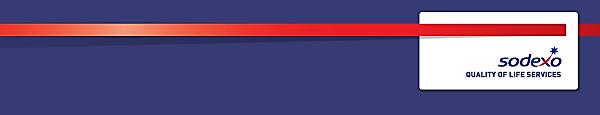 Function:Function:Defence & Government ServicesDefence & Government ServicesGeneric job:  Generic job:  Position:  Position:  Out of hours Security Officer Out of hours Security Officer Job holder:Job holder:Date (in job since):Date (in job since):1st December 20181st December 2018Immediate manager 
(N+1 Job title and name):Immediate manager 
(N+1 Job title and name):John Norlinds, CRMJohn Norlinds, CRMAdditional reporting line to:Additional reporting line to:Sodexo Security ControlSodexo Security ControlPosition location:Position location:5 St Philips Place, Colmore Row, Birmingham5 St Philips Place, Colmore Row, Birmingham1.  Purpose of the job 1.  Purpose of the job 1.  Purpose of the job 1.  Purpose of the job To control and monitor the access of personnel to 5 St Philips Place out of hoursEnsuring the highest levels of security is maintained at all timesCheck passes at weekends, when tenants are on site. Standard procedure is in place.Ensure patrols are undertaken and inspect plant for leaks, running out of hours etcMaintain regular check calls during the entire shift.Unless specified, there is STRICTLY NO ENTRY TO THE BUILDING – OUT OF HOURS.When applicable, move full BIFFA waste bins from basement to outside reception doors. Leave outside after 22.00 at night.Carry site mobile phone at all times, in case of emergencyTo control and monitor the access of personnel to 5 St Philips Place out of hoursEnsuring the highest levels of security is maintained at all timesCheck passes at weekends, when tenants are on site. Standard procedure is in place.Ensure patrols are undertaken and inspect plant for leaks, running out of hours etcMaintain regular check calls during the entire shift.Unless specified, there is STRICTLY NO ENTRY TO THE BUILDING – OUT OF HOURS.When applicable, move full BIFFA waste bins from basement to outside reception doors. Leave outside after 22.00 at night.Carry site mobile phone at all times, in case of emergencyTo control and monitor the access of personnel to 5 St Philips Place out of hoursEnsuring the highest levels of security is maintained at all timesCheck passes at weekends, when tenants are on site. Standard procedure is in place.Ensure patrols are undertaken and inspect plant for leaks, running out of hours etcMaintain regular check calls during the entire shift.Unless specified, there is STRICTLY NO ENTRY TO THE BUILDING – OUT OF HOURS.When applicable, move full BIFFA waste bins from basement to outside reception doors. Leave outside after 22.00 at night.Carry site mobile phone at all times, in case of emergencyTo control and monitor the access of personnel to 5 St Philips Place out of hoursEnsuring the highest levels of security is maintained at all timesCheck passes at weekends, when tenants are on site. Standard procedure is in place.Ensure patrols are undertaken and inspect plant for leaks, running out of hours etcMaintain regular check calls during the entire shift.Unless specified, there is STRICTLY NO ENTRY TO THE BUILDING – OUT OF HOURS.When applicable, move full BIFFA waste bins from basement to outside reception doors. Leave outside after 22.00 at night.Carry site mobile phone at all times, in case of emergency2. 	Dimensions 2. 	Dimensions 2. 	Dimensions 2. 	Dimensions 6,024 sq metres3. 	Organisation chart 4. Context Comply with all Sodexo company policies/procedures Comply with all legislative requirementsAdhere to any local client site rules and regulationsRole model safe behaviour Unsociable hours in line with business requirements maybe required Flexibility on work schedule and location maybe required – NO. THIS WILL BE PERMANENT5.  Main assignments To continue to develop one’s own skills and knowledge within the position, including any required training coursesTo maintain excellent client/customer relationshipsTo attend team briefs, huddles and meetings as requiredTo attend your performance development review to discuss job standards and agree development activities To maintain a clean and tidy work area at all timesTo maintain high levels of personal hygiene and wear the appropriate uniform and PPE as required To care for all available resources including equipment, materials and supplies as directedTo report any near miss occurrences, accidents or faulty equipment to managementTo ensure effective communication with line manager, team, customer and client organisationTo maintain all areas of responsibility to the set service standards and in line with applicable service offerTo check in House site / tenant passes for all personnel requiring access to the site within the timescales detailed in the service standardsTo offer exemplary standards of customer service as the front line towards all visitors and staff at the site, assisting with queries where possibleTo monitor CCTV footage of the site for any signs of a security breachTo raise any security concerns immediately with Sodexo Security ControlTo offer exemplary standards of customer service as the front line towards all visitors and staff at the site, assisting with queries where possibleTo follow the correct incident reporting procedures using designated formsTo ensure that personnel appearances are beyond reproach, strict adherence to uniform dress standards is to be maintained at all timesTo diligently take and hand over every duty shift ensuring that a full check of the daily occurrence and incident report books is carried out on each takeover of duty Comply with all Sodexo company policies/procedures and client site rules and regulationsTo carry out any other reasonable tasks and/or instructions as directed by management6.  Accountabilities Ensure site is secure and safe at all times.7.  Person specification Essential:Must be able to demonstrate effective verbal and written communicationAble to work on own initiative and within a team environmentAble to demonstrate attention to detail and adherence to standardsDesirable:Experience of working within civil service environment and all security protocols associated with it. Proven track record of employment within a security lead site8.  Competencies N/A – this section is for management job descriptions only9.  Management approval